Restorative Practices: What Have We learned From Our Experiences?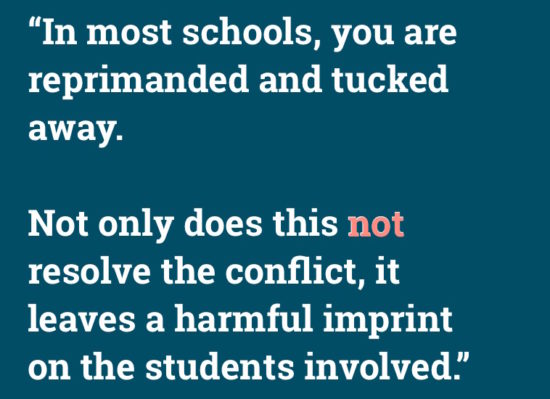 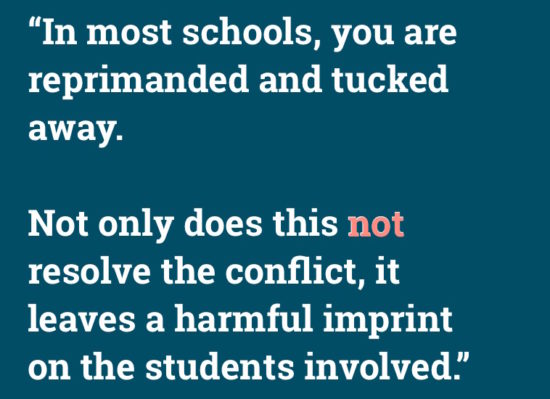 Start with training: find the right people to work with your school staff.Understand the process and the time commitment.Remember that Restorative Practices is not a behavior management program!Find the right person to lead the initiative (Director of RP?)Remember that this is a process that involves the community, not just the students.Restorative Practices helps with faculty-administrator relationships too! Adult relationships in schools often set the tone for staff-student relationships!Monitor the process and program, regularly and frequently.Assess results.Find other schools that will share experiences.Recruit teachers who are going to be willing and able to learn the process.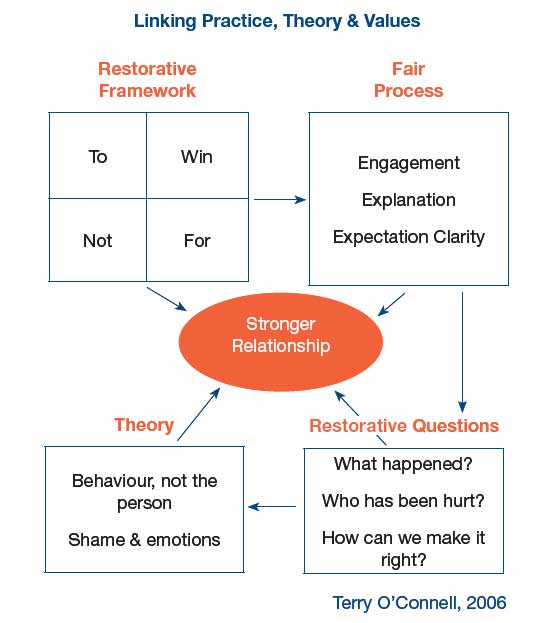 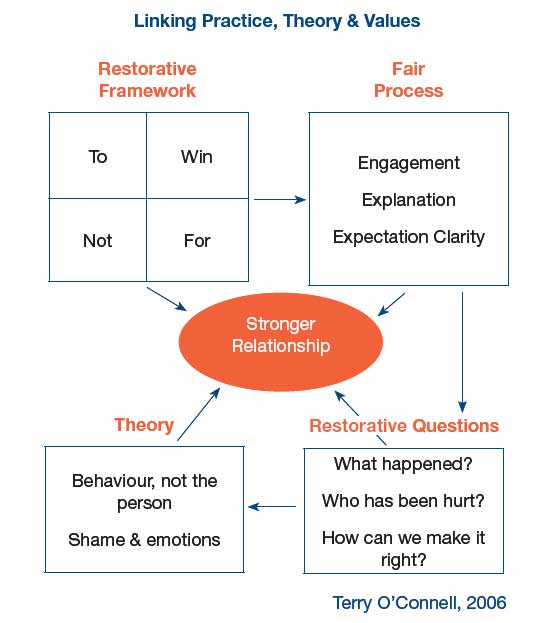 Jon McGill, 2018